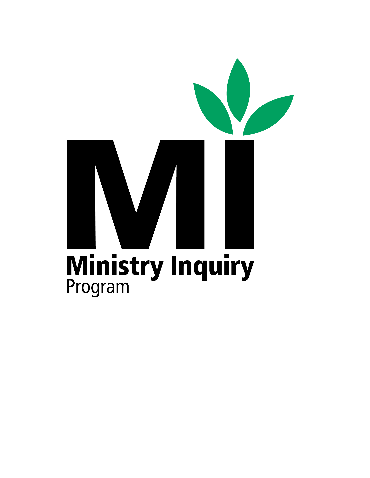 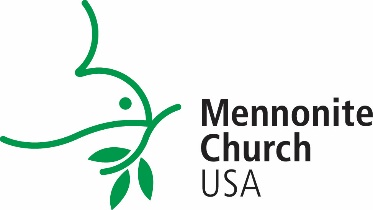 MINISTRY INQUIRY PROGRAMMemorandum of AgreementA Ministry of Mennonite Church USA, The Ministry Inquiry Program provides opportunity for students at Mennonite Church USA colleges to explore pastoral ministry*.*”Pastoral” to mean primarily in congregational settings with allowance/flexibility of exploring alternative 'pastoral experiences' (e.g. camp, service agencies) as a part of their summer congregational placement experience.The Ministry Inquiry Program is an opportunity for college-level persons to observe and participate in the life and ministry of a pastor and a congregation.1.  The undersigned do hereby agree that:___________________________________, student at _______________________________       	     Name of student                                                  Name of college   and _______________________________, pastor of _______________________________  	              Name    	                           	           Congregation  at ________________________________________, commit themselves to                    City                       State/Prov.participate in the Ministry Inquiry Program from _________________to___________________                                	                                               Date                            Date                                     (11 weeks is normal expectation).2.	The student shall work the equivalent of one full-time position with the hours of responsibility to be determined by the student and pastor.3.	The student shall be responsible to the pastor for work/observation and on-site supervision.4.	The student shall be remunerated $500 (total) personal allowance by the host congregation on either a weekly or monthly basis.5.	The student(s) shall be provided housing by the receiving congregation.6.	The student and pastor shall consider observation and tasks that exemplify the full range of pastoral responsibility as written in the MIP Supervision Guidelines. 7.	The student and pastor shall participate in periodic informal evaluations throughout the duration of the program. Each party shall provide written evaluations at the conclusion of the inquiry experience to the responsible college administrator, conference ministers (both home and receiving), and Mennonite Church USA administrator.8.	Following the submission of final reports, the designated college administrator shall collect funds from each group, i.e. home congregation, receiving congregation, area conference, denomination and college.9.	______________________________ shall provide a Ministry Inquiry scholarship in the  	                         (Name of college)       amount of $2,000 for the participating student’s next year’s financial aid award.10.  We intend to fulfill these expectations to the best of our abilities.   	__________________________________________  	_______________          	      	        Pastor       	                                               Date            __________________________________________  	_______________                               College coordinator                                            Date     	__________________________________________  	_______________                               Student		                                               DateCHECK-LIST FOR COLLEGE ADMINISTRATORFunds have been promised by and will be gathered by student’s college administrator:_____ Home congregation: ($500)_________________________________ Receiving congregation: ($500)_______________________________ Area conference(s): ($500)________________________  _______________________________ College: ($500) _____________________________________ Mennonite Church USA ($500)_____ Sent copy of student reflection paper to all participating parties.  